Klasa 1 branż. pp, chemia, 08.04.20r., Dorota ZacharekTemat: Stopnie utlenienia pierwiastków chemicznychTematyka zajęć:Stosuje pojęcie stopień utlenienia  oraz ustala stopnie utlenienia pierwiastka chemicznego na podstawie jego położenia w układzie okresowym oraz jego konfiguracji elektronowej i elektroujemności.Co  to jest stopień utlenienia?Stopień utlenienia (liczba utlenienia) – formalna wartość ładunku atomu w związku chemicznym przy założeniu, że wszystkie wiązania chemiczne w danej cząsteczce mają charakter wiązań jonowych. Suma stopni utlenienia wszystkich atomów w cząsteczce obojętnej oraz dla wolnych pierwiastków wynosi 0, a w jonach ma wartość ładunku jonu. Podczas utleniania atomy oddają elektrony, a ich stopień utlenienia staje się wyższy, natomiast podczas redukcji atomy przyjmują elektrony, a ich stopień utlenienia staje się niższy. Zapoznaj się z tematem w podręczniku lub skorzystaj z poniższych zdjęć, na których znajdują się podstawowe reguły ustalania stopni utlenienia wraz z przykładami.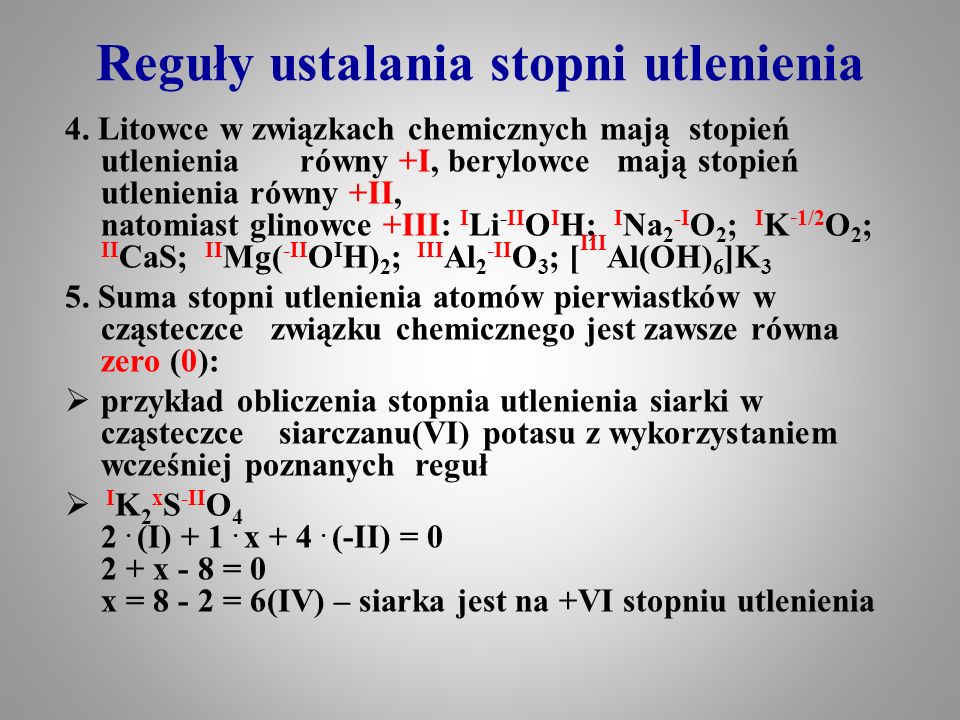 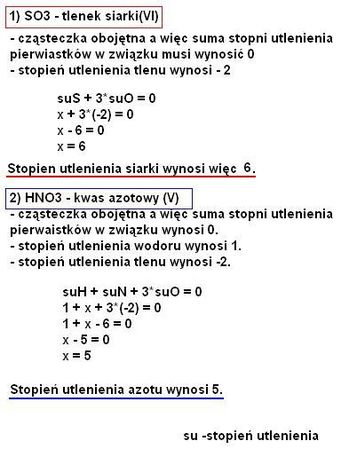 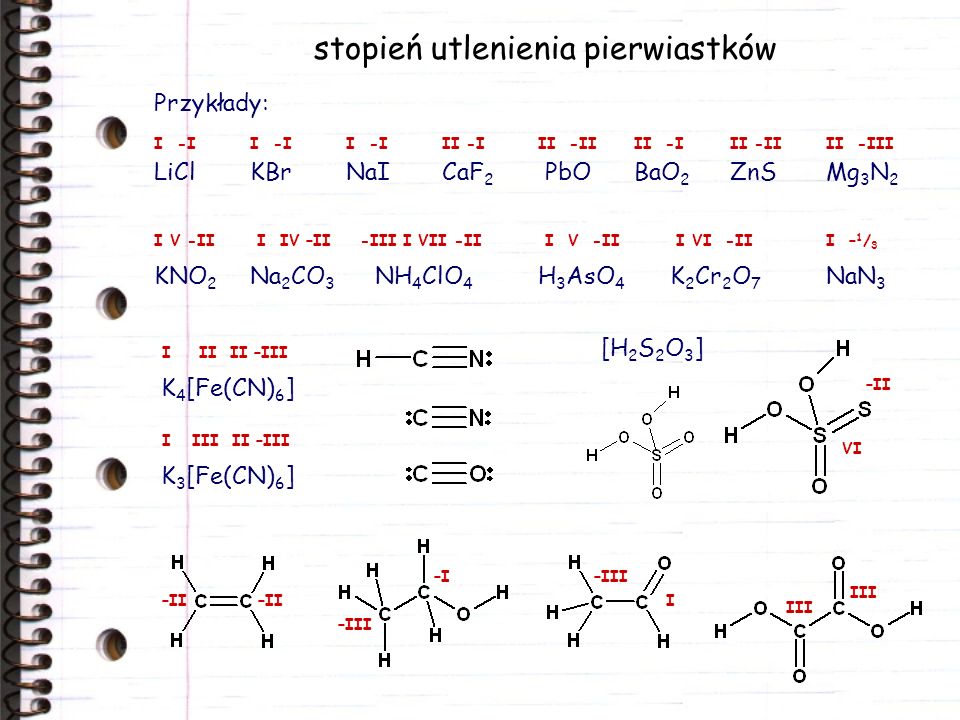 W obliczaniu stopni utlenienia pomoże ci film:https://www.youtube.com/watch?v=5FhDG7fvgNkZadania do wykonania dla ucznia na ocenę.Wykonane zadania należy mi przesłać na maila dorotazacharek.sukces@wp.pl do 10.04.20r.Zadanie 1.Skreśl błędne dokończenia zdań, aby powstały informacje prawdziwe.Stopień utlenienia jonu prostego       • jest równy liczbie elektronów walencyjnych pierwiastka chemicznego tworzącego ten jon. • jest równy ładunkowi tego jonu. b) Stopień utlenienia pierwiastka chemicznego w stanie wolnym oraz pierwiastków chemicznych w cząsteczkach dwuatomowych • wynosi zero. • może przyjmować różne wartości. Suma stopni utlenienia wszystkich atomów tworzących związek chemiczny • wynosi zero. • może przyjmować różne wartości. Suma stopni utlenienia wszystkich atomów tworzących jon złożony • wynosi zero. • jest równa ładunkowi tego jonu.Zadanie 2. Uzupełnij zdania.Tlen w związkach chemicznych występuje na…….. stopniu utlenienia, z wyjątkiem OF2, w którym przyjmuje……… stopień utlenienia, oraz nadtlenków, np. H2O2, w których przyjmuje……. stopień utlenieniaWodór w związkach chemicznych występuje na……….stopniu utlenienia, z wyjątkiem wodorków metali, np. NaH, w których przyjmuje……… stopień utlenienia. Fluor zawsze występuje na………… stopniu utlenienia, ponieważ jest pierwiastkiem chemicznym o najwyższej elektroujemności.Litowce przyjmują…… stopień utlenienia, a berylowce występują na………stopniu utlenienia.Zadanie3 . Uzupełnij tabelę . Wzór jonu złożonegoŁadunek jonuStopień utlenienia tlenuStopień utlenienia fosforu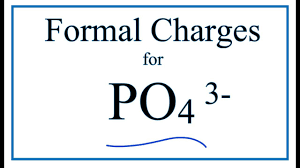 